Lep pozdrav devetošolci!  Upam, da ste ok in da brez večjih težav naredite vse, kar je za šolo potrebno. Danes vam pošiljam drugi sklop navodil za delo, naredite jih  do torka, 24. marca. Za prvo nalogo še vedno pogrešam junake, ki se mi še niso oglasili: Rok, Žiga, Stella. Prosim, da se med seboj tudi sami obveščate, da bo vsem delo lažje steklo. Let's start !You still remember about the Isle of Man ? About a four-horned sheep and a tailless cat ?- book p. 168 ?Imagine you are going to spend your holiday in Man. Look at the b. p.169 and say what you will be able to see and do in Man.  Look at the example in the book and write some of your ideas in it.  When you finish imagine you've just arrrived back from your holidays in Man. What could you do there ? Write down some of the ideas as well. Think about the words:   a tailless cat, homeless people, endless sky…..-less = pripona ( suffix) Pripone dodajamo besedam zato, da tvorimo iz korena besede novo besedno vrsto, npr.: iz samostalnika tail dobimo pridevnik= tailles . Study remember box, b. p. 171. Do ex. 6.a and write it in the notebook. Obstaja cela vrsta pripon za različne besedne vrste. ( - ful, -able, -er, -teen, - ty,…..): Nouns often end: -ment, -ion, -ness, -ity.People nouns often end: -er, -or, -ist, -ian.Adjectives often end: -able, -ible, -ive, -al, -ic, -ed, -ing.Some verbs end: -ise, -ate, -en.Adverbs often end: -ly.Try to do this exercise  in your notebook.   When finished take a photo of it and send to my e-mail barbara.leban@os.rence-si till Tuesday,  24th March. You also have plenty of exercises in workbook Toucstone ps 148  22b, 149  22c, 121  38a.   Good luck ! If you have any questions feel free to write about it !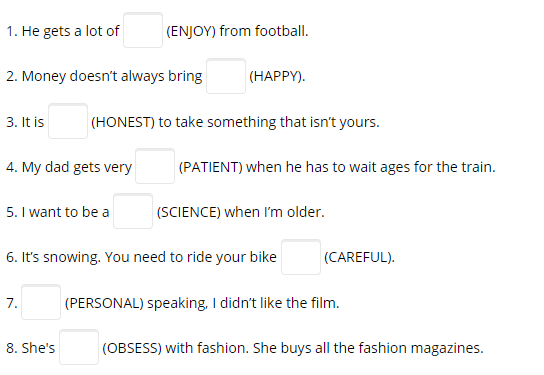 